Сумська міська рада VІІ СКЛИКАННЯ         СЕСІЯРІШЕННЯвід                               2016 року №          -МРм. СумиВраховуючи звернення орендаря, надані документи та протокол засідання постійної комісії з питань архітектури, будівництва, регулювання земельних відносин Сумської міської ради від 09.06.2016 № 25, відповідно до статті 12 Земельного кодексу України, статей 55, 56 Закону України «Про землеустрій», керуючись пунктом 34 частини першої статті 26 Закону України «Про місцеве самоврядування в Україні», Сумська міська рада  ВИРІШИЛА: Відмовити у наданні згоди ФОП Чепурній Жанні Олександрівні (2547510406) на поділ земельної ділянки, що знаходиться в користуванні на підставі договору оренди земельної ділянки за адресою: м. Суми, вул. Герасима Кондратьєва, 168 б площею 0,0937 га. Функціональне призначення – під розміщеним кафе. Сумський міський голова							О.М. ЛисенкоВиконавець: Клименко Ю.М.Ініціатор розгляду питання - постійна комісія з питань архітектури, будівництва, регулювання земельних відносин, природокористування та екології Сумської міської радиПроект рішення підготовлено департаментом забезпечення ресурсних платежів Сумської міської ради.Доповідач – департамент забезпечення ресурсних платежів Сумської міської ради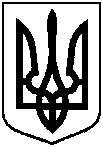 Проектоприлюднено«____» _____________2016 р.Про відмову у наданні згоди на поділ земельної ділянки ФОП Чепурній Ж.О.